Golden Nugget: Be able to discuss the legacy of key musical acts, and to contextualise their work musically, culturally and historically.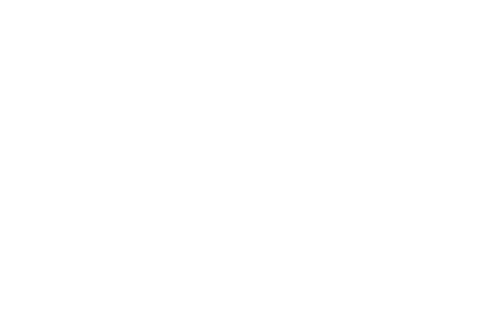 Golden Nugget: Be able to discuss the legacy of key musical acts, and to contextualise their work musically, culturally and historically I can…To improve…RAGDiscuss a key musical band through different stages of their careerCompare and contrast different musical piecesConduct independent research into a topic in musicShare and express evaluative opinions with the classLessonLearning FocusKey words1Early days – The Beatles in Hamburg Introduce independent research projectRock n roll, Merseybeat, rhythm, lead, bass, harmony, backing vocals2Beatlemania – look at the Ed Sullivan Show why did this happen – discussion. Does it still happen today? continue independent research project. Mania, fandom, rock star, 3The Beatles in India – the use of world music Were the Beatles innovators or trend followers. – continue with independent research project.Sitar, world music, scale, spirituality4the ‘peace and love’ era, with bitter in-fighting during the making of Abbey Road and Let it Be. – continue independent research project.Recording, overdub, orchestration, 5Discussion of The Beatles legacy – are they still relevant to popular music now. make either a for/against argument Authentic, legacy, influential, culture, I can…To improve…RAGDiscuss a key musical band through different stages of their careerCompare and contrast different musical piecesConduct independent research into a topic in musicShare and express evaluative opinions with the classLessonLearning FocusKey words1Early days – The Beatles in Hamburg Introduce independent research projectRock n roll, Merseybeat, rhythm, lead, bass, harmony, backing vocals2Beatlemania – look at the Ed Sullivan Show why did this happen – discussion. Does it still happen today? continue independent research project. Mania, fandom, rock star, 3The Beatles in India – the use of world music Were the Beatles innovators or trend followers. – continue with independent research project.Sitar, world music, scale, spirituality4the ‘peace and love’ era, with bitter in-fighting during the making of Abbey Road and Let it Be. – continue independent research project.Recording, overdub, orchestration, 5Discussion of The Beatles legacy – are they still relevant to popular music now. make either a for/against argument Authentic, legacy, influential, culture, 